ЗВІТ ДИРЕКТОРАМЕЖИРІЧАНСЬКОГО НВКСтарченко Марії Григорівниза 2022-2023 н.р.       На виконання п. 3 наказу Міністерства освіти і науки України від 28.01.2005 № 55 «Про запровадження звітування керівників дошкільних, загальноосвітніх та професійно-технічних навчальних закладів», керуючись Примірним положенням про порядок звітування керівників дошкільних, загальноосвітніх та професійно-технічних навчальних закладів про свою діяльність перед педагогічним колективом та громадськістю, затвердженим наказом Міністерства освіти і науки України від 23.03.2005 №178, у відповідності до функціональних обов’язків та з метою подальшого утвердження відкритої, демократичної, державно-громадської системи управління освітою, запровадження колегіальної етики управлінської діяльності у школі, що базується на принципах взаємоповаги та позитивної мотивації, представляю Вашій увазі звіт про свою діяльність  та підсумки  роботи колективу протягом 2022 –2023 навчального року.    У своїй діяльності протягом звітного періоду як директор школи керувалася посадовими обов’язками, основними нормативно-правовими документами, які регламентують роботу навчального закладу: Конституцією України, Законами України «Про освіту», «Про загальну середню освіту», «Про основні засади мовної політики в Україні», Статутом школи та чинними нормативно-правовими документами у галузі освіти. Розділ І.ОСВІТНЄ СЕРЕДОВИЩЕ ЗАКЛАДУ ОСВІТИ      Якість організації освітнього процесу, вдосконалення інформаційного простору           Освітній процес в Межирічанському НВК розпочався відповідно до Режиму роботи закладу з 01 вересня та тривав по 31 травня 2023 року. Навчальні заняття організовані відповідно до розкладу уроків, затвердженого директором школи.     Організація навчання у 1-4 класах , 5-9 класах здійснювалася за освітніми програмами та типовими навчальними планами.     Кількісний склад працівників закладу становить 16 педпрацівників та 6 молодшого обслуговуючого персоналу.   Серед 16 вчителів:4 - спеціаліст «вищої категорії» -  25    %5 - спеціаліст «першої категорії» -  31   %2  - спеціаліст «другої категорії» - 12,5     %2   - «спеціаліст» - 12,5    %3 - молодший спеціаліст -   19    %У закладі освіти працюють всі вчителі за фахом. Наступного навчального року заклад освіти потребуватиме вчителя математики (12 год).Створено належні умови для варіативності навчання і вжиті заходи щодо її впровадження у навчальний процес. Освітній процес у 2022-2023 н.р. був організований з метою забезпечення оптимальних умов для фізичного, інтелектуального, психологічного і соціального розвитку особистості школярів, досягнення ними рівня, що відповідає потенційним можливостям, пізнавальним інтересам і здібностям учнів. Реалізація інваріантної та варіативної складових навчального плану здійснювалась за програмами затвердженими МОН України. Варіативна частина робочого навчального плану була спланована враховуючи побажання учнів, запити батьків, кадрове та навчально-методичне забезпечення. Години варіативної складової використані для поглибленого вивчення предметів, курсів за вибором, факультативу «Християнська етика» з метою надання якісної освіти. Загальна кількість годин на варіативну складову становить 25 годин. Початкова школа забезпечує становлення особистості дитини, її інтелектуальний, соціальний, фізичний розвиток. Пріоритетом у початковій школі є розвиваючі функції. Варіативну складову спрямовано на підсилення предмету «Математика» та індивідуальних годин та групових консультацій.Організація освітньої діяльності здійснювалася в умовах військового стану. Для безпеки учнів було обладнано укриття.На сучасному етапі головним завданням нашого закладу є підвищення якості освіти через упровадження інновацій, сучасних підходів до оцінювання, зокрема формувальне оцінювання, само-  та взаємооцінювання, дотримання основних принципів НУШ –дитиноцентризму, педагогіки партнерства, інтеграції предметів.    За останні три роки  контингент учнів у нашій школі перебуває в межах 62 – 65 учнів. На даний час до 1 класу зараховано 6 дітей. На 2023-2024 навчальний рік передбачається 6  першокласників.         У зв’язку із запровадженням  карантинних обмежень та військового стану цей навчальний рік був особливим і в організації і проведенні освітнього процесу. Навчання проходило як очно так і з використанням дистанційних форм. Варто зазначити,. Що дистанційним навчанням було охоплено 100 % учнів, з яких 97% працювали онлайн!  У 2022-2023н.р. навчалося  63 учні, з яких атестовано 63 учнів.Середній кількісний показник рівня навчальних досягнень такий:Високий рівень -   11  учнів   (  17, 6 %);Достатній рівень -    34 учень  (  52 %);Середній рівень   -    25 учнів  ( 30,4 %);Початковий рівень   -  0 учнів.  Середній якісний показник навчальних досягнень по закладу становить 58%.    У школі І ступеня навчається 22 учнів. Якість знань 47%, що на 8% менше порівняно з минулим роком.На високому рівні навчається 5 учнів – 25 %, на достатньому рівні навчаються  11 учнів – 53%. На середній рівень навчаються 4 учнів – 21 % На початковому рівні немає.	Другий ступінь нараховує 41 учень, якість знань 56 %, що на 7% менше минулого року. На високому рівні навчається 10 учнів - 21%, на достатньому 20 учнів – 53% , на середньому 11 учнів - 26% ( на 2% менше),  на початковому  рівні немає. Цього року школу закінчили з високими балами і нагороджені Похвальним листом «За високі досягнення у навчанні»  учень 4 класу Гіль Матвій, учениці Станько Василина, Кундзір Юлія,  учні 6 класу :Лабіш Назар, Левчук Артем, Ващишин Вікторія, учні 7 класу: Нащочич Галина, Байбородіна Дарина, учениця 8 класу Кундзір Діана, учні 9 класу: Байбородіна Дарина, Старченко Іванна.      Відповідно до навчального плану роботи школи за рахунок варіативної складової було 11,5 годин, що на 3 год. більше ніж у минулому році. У 1-4 класах використано 3 години –3 години на  індивідуальне заняття у 1-4 класах В 5-9 класах проводився факультатив «Християнська етика» .  Також виділені додаткові години на вивчення української мови, математики.   Особлива увага приділяється вивченню учнями української мови як державної. Головним завданням є підготовка мовно-грамотної людини з високим рівнем комунікативної компетентності. Тому за рахунок варіативної складової збільшено кількість годин на вивчення української мови 5-9 класах по 1 год. Учителі української мови використовують додатковий час для підготовки учнів до участі у конкурсах, складання ДПА.      Організовано  роботу 2 гуртків, до участі в яких залучено 37 школярів: «Умілі руки» з трудового навчання, хореографічний гурток «Народний танець» .Розділ ІІ. СИСТЕМА ОЦІНЮВАННЯ ЗДОБУВАЧІВ ОСВІТИСтратегічна ціль: СПРАВЕДЛИВЕ І ОБЄКТИВНЕ ОЦІНЮВАННЯ	Прагнемо, щоб здобувачі освіти та їхні батьки вважали . що оцінювання результатів навчання учнів у закладі освіти є справедливим і об’єктивним. Педагогічні працівники в усній формі , на сайті закладу, на інформаційних стендах у навчальних кабінетах та інших приміщеннях закладу знайомили учасників  освітнього процесу з критеріями оцінювання. Учні залучаються до спільного розроблення критеріїв оцінювання їхньої діяльності. Система оцінювання в закладі освіти ґрунтується на компетентнісному підході. Учителі розробляють компетентнісні завдання для проведення оцінювання , застосовуються формувальне оцінювання, що передбачає відстеження індивідуального поступу учня, практикують само та взаємооцінювання. Педагоги застосовують формуальне оцінювання: систематично відстежують та відображають розвиток, процеси навчання і результати навчання кожного учня, регулярно надають учням ефективний зворотний зв'язок щодо  їхньої роботи. Результати незалежного оцінювання, зовнішніх та внутрішніх  моніторингів корелюємо із результатами підсумкового семестрового та річного оцінювання.	Упровадження педагогіки партнерства, компетентнісного й інтерактивного підходів в освітній процес передбачає активне включення дітей в організацію навчання. Компетентнісне навчання вимагає нових підходів до оцінювання. Орієнтирами для спостереження та оцінювання є вимоги до обов’язкових результатів навчання та компетентностей учнів. 	Навчальні досягнення здобувачів у 1-4 класах підлягають вербальному, формувальному оцінюванню та рівневому оцінюванню.	Основними видами оцінювання здобувачів освіти  є вхідний контроль ( проведено у вересні), поточне та підсумкове (тематичне, семестрове, річне). В цьому навчальному році в зв’язку з воєнним часом всі здобувачі освіти були звільненні від проходження ДПА.	У закладі освіти використовується поточний контроль шляхом виконання різних видів завдань, передбачених навчальною програмою, у тому числі для самостійної та індивідуальної роботи здобувачів освіти протягом семестру. Поточний контроль здійснюється під час проведення практичних та лабораторних занять, а також за результатами перевірки контрольних, самостійних робіт, індивідуальних завдань тощо.	Згідно з річним планом роботи освітнього закладу за 2022/2023 навчальний рік заступником директора з навчально-виховної роботи Лірко Наталією Константинівною було проведено аналіз досягнень учнів 1-4, 5-9 класів за 2022/2023 навчальний рік.	У початкових класах навчається 22 учнів, у 5-9 класах  41учнів.  У 2022-2023н.р. навчалося  63 учні, з яких атестовано 63 учнів.Середній кількісний показник рівня навчальних досягнень такий:Високий рівень -   11  учнів   (  17, 6 %);Достатній рівень -    34 учень  (  52 %);Середній рівень   -    25 учнів  ( 30,4 %);Початковий рівень   -  0 учнів.  Середній якісний показник навчальних досягнень по закладу становить 58%.    У школі І ступеня навчається 22 учнів. Якість знань 47%, що на 8% менше порівняно з минулим роком.На високому рівні навчається 5 учнів – 25 %, на достатньому рівні навчаються  11 учнів – 53%. На середній рівень навчаються 4 учнів – 21 % На початковому рівні немає.	Другий ступінь нараховує 41 учень, якість знань 56 %, що на 7% менше минулого року. На високому рівні навчається 10 учнів - 21%, на достатньому 20 учнів – 53% , на середньому 11 учнів - 26% ( на 2% менше),  на початковому  рівні немає. Цього року школу закінчили з високими балами і нагороджені Похвальним листом «За високі досягнення у навчанні»  учень 4 класу Гіль Матвій, учениці Станько Василина, Кундзір Юлія,  учні 6 класу :Лабіш Назар, Левчук Артем, Ващишин Вікторія, учні 7 класу: Нащочич Галина, Байбородіна Дарина, учениця 8 класу Кундзір Діана, учні 9 класу: Байбородіна Дарина, Старченко Іванна. РОЗДІЛ ІІІ. ОЦІНКА ПЕДАГОГІЧНОЇ ДІЯЛЬНОСТІ ПЕДАГОГІЧНИХ ПРАЦІВНИКІВ Стратегічна ціль: ЗАБЕЗПЕЧЕННЯ ВИКОНАННЯ ДЕРЖАВНИХ СТАНДАРТІВ – ЯКІСТЬ ОСВІТИ . ЗАДОВОЛЕННЯ ОСВІТНІХ ПОТРЕБ	Головне завдання вчителя – забезпечити рівень навчальних досягнень і розвитку компетентностей на рівні Державних стандартів. Безумовне виконання державних програм та  планів. Основними умовами успішного досягнення базової компетентності учнями школи ми вважаємо: 	Підвищення ефективності уроку як основної можливості діалогу учня та вчителя; розвиток системи позаурочних форм освітньої діяльності, зорієнтованих на пошуковий, дослідницький, проблемний  характер засвоєння змісту освіти;	Ріст професійної майстерності педагогічних кадрів; орієнтацію педагогів на особисті досягнення учнів в освітній взаємодії;	Забезпечення принципів відкритості і комфортності освіти в усіх її аспектах; комплексний супровід педагогами освітнього та професійного вибору здобувачів освіти.	Стратегічна ціль: РЕАЛІЗАЦІЯ КОНЦЕПЦІЇ НУШ	Робота педагогічного колективу спрямована на забезпечення виконання навчальних програм і вимог Державних стандартів освіти. Заклад на якісному рівні задовольнятиме запити учасників освітнього процесу, втілюючи Концепцію нової української школи.	Забезпечення виконання Державних стандартів – якість освіти. Задоволення освітніх потреб. Реалізація Концепції НУШ.	Робота педагогічного колективу була спрямована на забезпечення виконання навчальних програм і вимого Державних стандартів освіти. Заклад на якісному рівні задовольняє запити учасників освітнього процесу, про що свідчать опитування учасників освітнього процесу. Якісний показник визначається за відсотком учнів, які мають достатній та високий.	Головний колегіальний орган – педагогічна рада – працювала протягом навчального року над питанням забезпечення внутрішньої системи якості освіти. На засіданням педагогічної якості освіти, ади розглядалися питання розбудови внутрішньої системи забезпечення. Оцінки це не лише оцінки.  Це і створене освітнє середовище. І оцінювання учнів на основі чітких критеріїв, педагогічна діяльність працівників, управлінські процеси.	Педагогічний колектив втілює Концепцію нової української школи з 2018 року. На даному етапі ведеться робота щодо підготовки впровадження Державного стандарту у 5-6 класі. Питання щодо результатів роботи початкової школи та у 5-ому класі розглядалося на нарадах при директорові, засіданнях педагогічної ради. Впроваджується формувальне оцінювання навчальних досягнень здобувачів освіти.          Основними умовами успішного досягнення базової компетентності учнями школи ми вважаємо: підвищення ефективності уроку як основної можливості діалогу учня та вчителя; ріст професійної майстерності педагогічних кадрів; орієнтацію педагогів на особисті досягнення учнів в освітній взаємодії; забезпечення принципів відкритості й комфортності освіти в усіх її аспектах; комплексний супровід педагогами освітнього та професійного вибору школярів.          Протягом навчального року педагогічний колектив працював над створення єдиного інформаційно-освітнього простору, що дозволяв організувати ефективне очне навчання, застосовуючи в освітньому процесі нові ІКТ, здійснювати збір та обробку даних.  В умовах воєнного часу навчання з використанням дистанційних технологій стало найбільш безпечним способом організації навчання. Всі учні, навіть ті, що перебували тимчасово за кордоном, були долучені до освітнього процесу.       Стратегічна ціль: МЕТОДИЧНА РОБОТА  І КАДРОВЕ ЗАБЕЗПЕЧЕННЯ              Педагогічний колектив школи упродовж  року  проводив роботу,  спрямовану на   розвиток в учнів інтересу до знань та  формування творчої особистості через:-  використання інформаційних технологій, методу проектів, моделювання педагогічних ситуацій;      -виховання компетентної особистості учня для життя в інформаційному суспільстві;    - поєднання всіх видів діяльності учнів та вчителів для розвитку спільної творчості;    -  формування в учнів стійких мотиваційних установок і  застосування набутих знань;   -  організації самоосвітньої діяльності, науково-дослідницької роботи вчителів;    - впровадження  принципу органічного взаємозв’язку навчання та розвитку обдарованих дітей.     Відповідно до Законів України «Про освіту», «Про загальну середню освіту», на виконання міської програми «Обдаровані діти» на 2021-2025 роки було затверджено план роботи з обдарованими дітьми,  за яким  створювалися умови для пошуку, розвитку й педагогічної підтримки талановитих дітей та підлітків,  стимулювалося творче самовдосконалення учнів, самореалізація у сучасному суспільстві. Для реалізації шкільної програми з питань роботи зі здібною та обдарованою молоддю в школі створена певна система роботи:  щорічно оновлюється банк даних про обдарованих дітей, з варіативної частини виділені додаткові години  для підсилення української мови, математики, на факультативи, гуртки.Звичайно, пандемія внесла свої корективи, тому другий рік поспіль не проводився ІІ етап  предметних олімпіад.  Та все ж у  жовтні  відбувся  шкільний етап олімпіад з базових дисциплін, в яких взяли участь  77 учнів.       Учні школи брали   участь у ІІ етапі  Міжнародного конкурсу з української мови ім. П. Яцика (3-9 класи), та конкурсі ім.Т.Г.Шевченка. Виховна роботаВиконуючи завдання і реалізуючи основні принципи виховної роботи, педагогічний колектив закладу освіти протягом 2022 – 2023 н. р. орієнтувався на нормативно-правову базу з питань виховної роботи.В зв’язку з пандемією, що спричинена поширенням коронавірусної хвороби COVID-19 та впровадженням карантинних обмежувальних заходів, військовим станом  на території України, освітній процес закладу був організований відповідно умов.  У закладі сплановано систему заходів різного спрямування із забезпеченням  виконання завдань, які є метою сучасного освітнього процесу:  формування громадянина, патріота, інтелектуально розвиненої, духовно і морально зрілої особисті, готової протистояти асоціальним впливам, справлятися з особистими проблемами, творити себе та оточуючий світ. Стрижнем виховного процесу в 2022 – 2023 н. р. є національно – патріотичне та громадянське спрямування. Над реалізацією мети  і завдань виховної роботи в школі  працює 8 класних керівників,  та заступник директора з навчально-виховної роботи.Колектив закладу керувався головним завданням – виховати морально здорову, духовно багату, різнобічно розвинуту людину, яка поважає й любить рідну землю, культуру свого народу; громадянина правової держави, який знатиме й поважатиме закони, любитиме Україну, орієнтуватиметься в сучасному політичному житті й буде готовий працювати заради процвітання своєї країни.Протягом року у виховній роботі закладу суттєво підвищено рівень  превентивної роботи, національного та патріотичного виховання, важливим елементом якої є організація виховної роботи відповідно до оновленої системи учнівського самоврядування.Важливим є те, що більшість подій та заходів, що проходять в закладі, висвітлюються на сторінках сайту школи та в групі закладу освіти у Фейсбук. Це дає можливість систематично інформувати батьків та громадськість про проведену роботу в школі. Адже через карантинні обмеження та військовий стан дана група осіб не може бути фізично присутня під час їх проведення. Протягом навчального року було створено та розміщено на вказаних сайтах 31 фото-звіт виховних заходів та 17 відеороликів, які неодноразово були відзначені відділом освіти та спорту та розміщенні на сайті, зокрема до Дня працівника освіти, святкування Нового року, онлайн-концерти до Дня народження Т.Г.Шевченка та Дня Матері, онлайн-флешмоби до Дня Соборності, Дня рідної мови, до річниці народження Т. Шевченка, Великодня, до  Дня пам’яті та примирення, Дня вишиванки та інші!!!Досить серйозно у закладі розвивається волонтерський рух. Надзвичайно активно долучилися діти, працівники школи та усі небайдужі до участі в акції "Допоможемо захисникам», «Найкраща випічка – для найрідніших» з метою збору коштів та для закупівлі необхідних речей нашим захисникам. Випічку, продукти, речі було відправлено на передову, дещо було передано для людей і дітей з числа ВПО нашого села.Учні нашого закладу також долучились до благодійної акції "Підтримаємо захисників", ще раз довівши милосердя, небайдужість та активну громадянську позицію. 200 кг картоплі, печиво, солодощі було передано на передові позиції.В переддень Дня Святого Миколая  учні та вчителі школи долучились до  благодійної акції "Святий Миколай, для дітей з Херсонщини!" Подарунки були передані через волонтерів у Херсонську область для дітей.Напередодні Дня Захисника України учні нашого закладу взяли участь у районній акції "Дякую солдату за мирне небо", привітали односельчан, що брали та нині беруть участь в АТО/ООС та беруть участь у війні.Поза увагою не залишаються і наші колеги, вчителі-пенсіонери, які систематично учні закладу відають з професійними святами. Щотижня класними керівниками проводяться години спілкування та інформування. Також наш заклад освіти постійно долучається до відзначення усіх пам’ятних та знаменних дат та до всіх заходів, що проходять в нашій територіальній громаді. Заклад постійно залучає до співпраці та уроків священника із сільської церкви. Класними керівниками систематично проводяться бесіди з БЖД «Використання піротехнічних засобів», «Правила безпечної поведінки на канікулах», «Маму й тата я люблю і здоров’я бережу» , «Правила поведінки з вибухонебезпечними предметами», « Як поводитися біля водойм», «Вогонь друг і ворог» та інші. У рамках Тижня безпеки дорожнього руху восени в закладі проведено єдиний національний урок "Безпечна країна". Метою даного заходу є попередження дитячого дорожньо-транспортного травматизму. В травні заклад знову долучився до проведення Всеукраїнського уроку з безпеки дорожнього руху.З метою організації превентивного виховання з учнями 8-9 класів проведено бесіду на тему "Права та обов'язки учня. Як захистити себе від булінгу». Недопущення вчинення насильства  в сім'ї, його форми, відповідальність за вчинення". Для учнів школи постійно проводяться інформативні бесіди щодо стану злочинності серед неповнолітніх осіб в територіальній громаді. До превентивної роботи були залучені і працівники Червоноградського відділу ювенальної превенції з профілактичною бесідою «Відповідальність неповнолітніх». За міжнародними спостереженнями щодо впливу пандемії коронавірусу, діти в період карантину стали проводити на 80 % більше свого часу онлайн. Разом із цим почастішали звернення щодо випадків булінгу з використанням інформаційно-комунікаційних технологій. З метою реагування на подібні випадки для учнів 1-9 класів були проведені тематичні уроки, бесіди, квести щодо створення власного безпечного онлайн-простору. В рамках Всеукраїнської акції "16 днів проти насильства" в школі було проведено ряд заходів із залученням працівників різних служб..Педагогічний, технічний та учнівський колективи школи постійно дбають про чистоту та комфорт в приміщенні закладу та біля нього. У жовтні проведено загальношкільну акцію по благоустрою території біля закладу. У травні силами колективу впорядкована уся територія біля нашого закладу освіти.1 червня ми відзначаємо Міжнародний день захисту дітей. Саме в цей день для наших дітей було організовано день відпочинку, який супроводжувався іграми, конкурсами, розвагами та смаколиками. При школі буде організовано літній відпочинок для дітей з пільгових категорій, ВПО , дітей-сиріт та усіх бажаючих.РОЗДІЛ ІV. УПРАВЛІНСЬКІ ПРОЦЕСИ ЗАКЛАДУ ОСВІТИСтратегічна ціль: ДОВІРА ДО ДІЯЛЬНОСТІ ЗАКЛАДУ ОСВІТИ	Управлінська діяльність спрямована на забезпечення якості освіти на рівні Державних стандартів. В закладі постійно відбувається моніторинг поставлених цілей даною стратегією. Формуються відносини довіри , прозорості, відкритості завдяки роботі сайту закладу освіти, груп у соціальних мережах закладу освіти. Здійснюється ефективна кадрова політика, до викладацької діяльності залучені фахівці, , які постійно підвищують свій професійний рівень. Використовуються онлайн-платформи для професійного самовдосконалення.	Педагоги залучаються до виставок передового педагогічного досвіду.	Керівництво закладу планує та здійснює заходи щодо утримання у належному стані будівель, приміщень, обладнання у співпраці з засновником.           Для забезпечення покращення якості навчального процесу та діяльності закладу освіти в школі було розроблено і впроваджено внутрішню систему забезпечення якості освіти у Межирічанському НВК.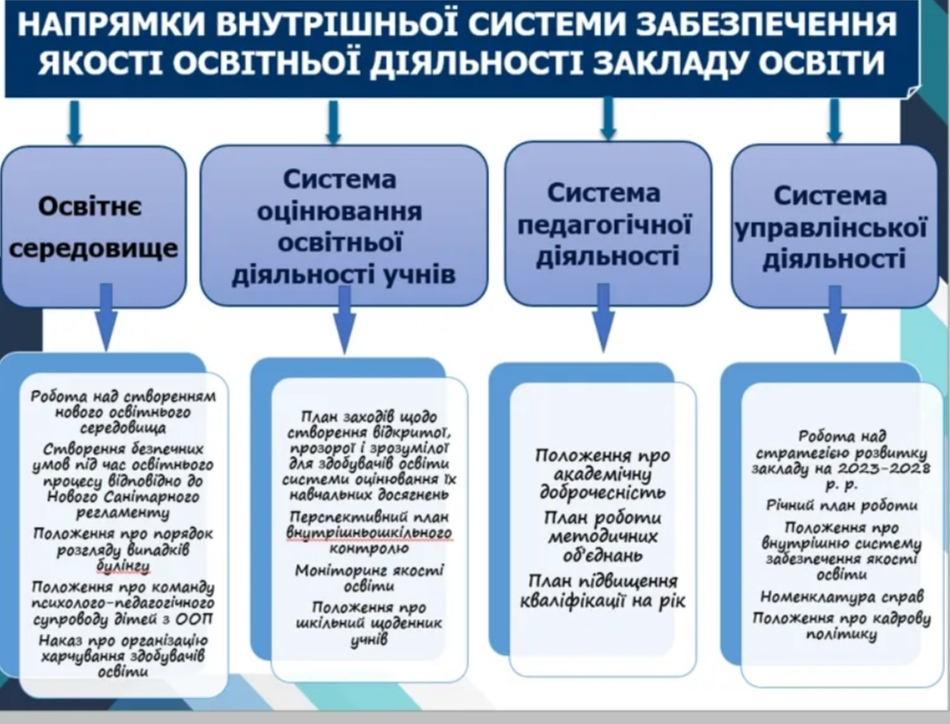 Стратегічна ціль: ПАРТНЕРСТВО В ОСВІТІ. РОЗБУДОВА ГРОМАДСЬКО-АКТИВНОГО ЗАКЛАДУ ОСВІТИ.	З метою впровадження в життя закладу освіти державно-громадської моделі управління у закладі залучаються до управління такі органи: загальношкільна конференція; рада профілактики правопорушень; батьківський актив; адміністрація закладу освіти; педагогічна рада; профспілковий комітет; органи учнівського самоврядування.	Державно-громадське управління в освітньому закладі базується на принципах демократичності управлінських рішень: колегіальності; делегуванні повноважень; громадського обговорення важливих питань життя школи; звітності директора перед громадою та засновником.	Адміністрація закладу в партнерстві з органами місцевого самоврядування спрямовує свою діяльність на пошук ресурсів для розвитку закладу освіти. На вирішення проблем в межах їх повноважень. Вчителі закладу освіти беруть участь у роботі органів місцевого самоврядування, громадському житті.ГОЛОВНІ ЗАВДАННЯ ПЕДАГОГІЧНОГО КОЛЕКТИВУ НА 2023-2024 Н.Р.:	Створити якісно нові умови для виконання Закону України «Про освіту». Закону України «Про повну загальну середню освіту», для реалізації Концепції національного виховання учнів, відродження національної духовності і залучення до її формування учнів, вчителів, батьків, громадськості, для продуктивної роботи Нової української школи.Підготовка до організованого початку навчання в очному режимі.Порушити клопотання перед засновником про:капітальний ремонт харчоблоку;проведення якісного ремонту в укритті та облаштування укриття відповідно до вимог;проведення заміни освітлювальних приладів;організацію питного режиму у закладі освіти (кулери);виділення коштів на поповнення навчально-матеріальної бази кабінетів фізики та хімії відповідно до Типового переліку засобів навчання та обладнання для навчальних кабінетів і STEM- лабораторій, затвердженого наказом МОН України від 29.04.2020 № 574.виділення коштів на оновлення комп’ютерної техніки з технічними характеристиками, що відповідають потребам освітньої програми, встановлення контент-фільтрі, антивірусних програм на шкільні комп’ютери для безпечного доступу до мережі Інтерне.Забезпечити систему роботи адаптації та інтеграції здобувачів освіти до освітнього процесу.Розроблення критеріїв оцінювання навчальних досягнень учнів при використанні інших, крім класно-урочної форм, форм організації освітнього процесу та форм роботи з учнями: дистанційного, змішаного навчання.Обов’язкове оприлюднення критеріїв оцінювання.Впровадження самооцінювання і взаємооцінювання учнів; отримання постійного зворотного зв’язку від учнів у процесі оцінювання.Впровадження формувального оцінювання учнів в 1-9 класах.Урізноманітнювати форми роботи використання вчителями для впровадження формувального оцінювання в освітньому процесі.Забезпечити розвиток відповідального ставлення до навчання.Педагогічним працівникам забезпечити реалізацію внутрішньої системи забезпечення якості освіти шляхом виконання навчальних програм відповідно Державних стандартів.